INSTRUKTIONER TILL MÖTESLEDAREN ATT LÄSA FÖRE MÖTETLäs gärna genom hela manualen innan du börjar mötetInga egna ändringar får göras i mötesmanualen.Fet svart text ska läsas högt. Kursiv grön text är instruktioner till mötesledaren och ska inte läsas högt.Du som håller i mötet bör vara abstinent idag. Är det ett morgonmöte bör du även ha varit abstinent dagen innan.Ha koll på om det är första, andra, tredje, fjärde eller femte ____dagen veckan i månaden.Det är viktigt att skapa en trygghet i gruppen och att speciellt nykomlingarna tas väl om hand. Dela ut texterna som ska läsas under mötet: Vårt primära syfte, Vem är matmissbrukare, De tolv stegen och Definition av abstinens. (nr 1,2,3,5)Låt gärna fler hjälpas åt att läsa De tolv stegen och De tolv traditionerna tex läses första steget av en person och andra steget av nästa person osv.Utse en pollettutdelare och ge denna en manual att följa.Om du vill ha hjälp med att hålla tiden kan du be någon annan göra det.MÖTET BÖRJARNär mötestiden är inne säger du:Välkommen till FAA - Anonyma matmissbrukare.Jag heter _________ och är _________ (tex matmissbrukare, sockerberoende). NYKOMLINGAR VÄLKOMNASOm någon ny anlänt till detta möte så välkomnas nykomlingen, se föregående mötesordning för det praktiska mötet eller ordinarie75 min mötesmanual.Och påminn om att sätta mobiler på ljudlöst.NÅGRA PRAKTISKA PUNKTER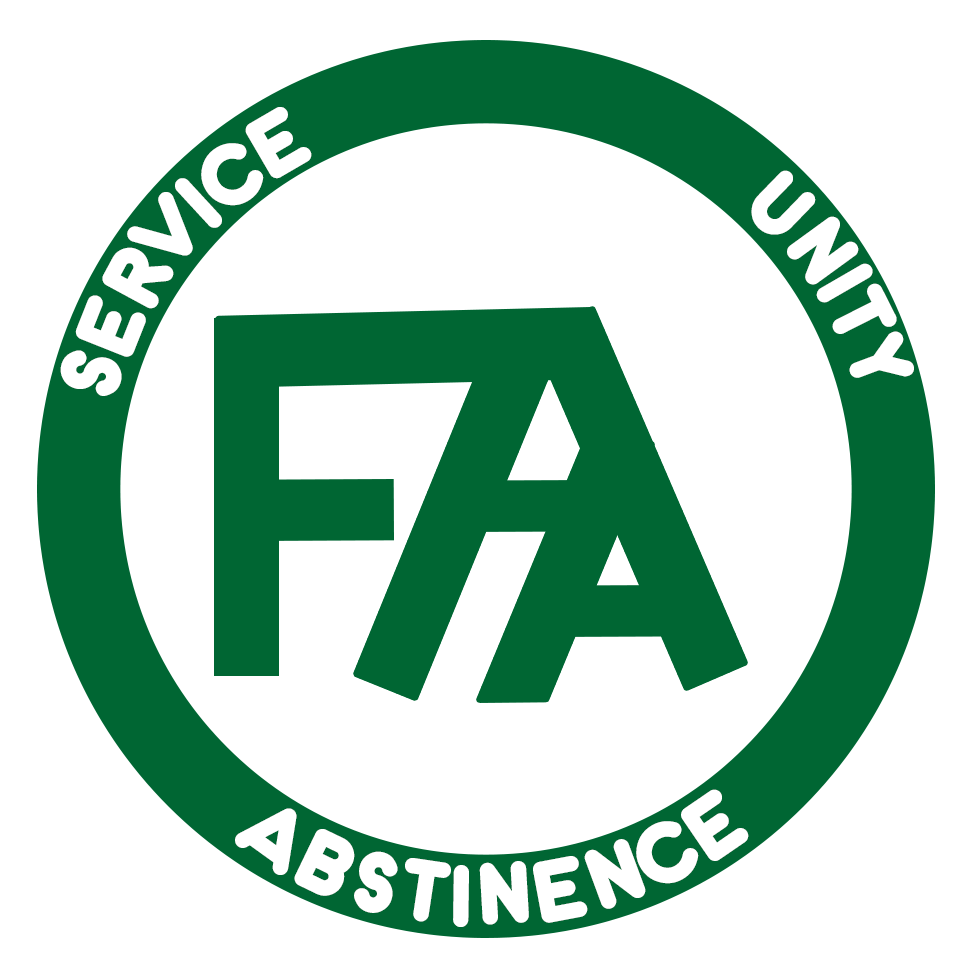       Först går vi igenom några praktiska punkter:Mötet går till så att vi läser några texter, delar om dagens tema och annat som känns angeläget för oss och fokus bör vara på tillfrisknande. Du som är ny i programmet behöver inte tänka på vad man bör eller inte bör göra i din delning. Med tiden kommer du att förstå.Av respekt för dig själv och de andra deltagarna ber vi dig att betrakta detta möte som vilket FAA-möte som helst. Vi nämner endast litteratur godkänd av FAA vid namn.Vi namnger inga kurser eller behandlingar. Vi delar inte våra egna religiösa och politiska övertygelser och åsikter. För att respektera varandras sårbarhet önskar vi att ingen nämner eller intar beroendeframkallande mat och dryck under mötets gång.Vi talar i jag-form. Vi avbryter inte varandra. Vi kommenterar inte varandras delningar.Vi svarar inte på frågor under mötet eller ger några konkreta råd. Efter mötet kan de som vill ställa frågor och tala fritt.FAA - MEDDELANDENÄr det någon som har några FAA-meddelanden? Tex ändrade mötestider, kommande event, hattpengar, SSK-möten (Sveriges servicekommitté) eller annat som gruppen behöver veta. Någon mer som har något? Invänta svar.Läs: Vi vill påminna alla att läsa på hemsidan under fliken info & aktuellt för medlemmar, där hittar du allt som är aktuellt. Vi har också en sluten mailgrupp (FAA-chatten) och även några hemliga facebookgrupper bla en intern för vår grupp och en allmän som du kan vara med i. Säg till efter mötet om du vill ansluta dig eller inte har tillgång till dator.  POLLETTUTDELNINGNu är det dags för pollettutdelning. Om har du utsett en pollettutdelare tar denna vid annars säger du:Vi uppmärksammar vår abstinenta tid i programmet genom att dela ut polletter för 30, 60 och 90 dagar, 6 månader och årsdagar. Är det någon som har något att fira idag? Invänta svar.De som får en pollett ombeds skicka runt den så att vi andra kan ladda den med ”bra energi”. Låt polletten gå runt och låt mötet fortsätta. Innan vi går vidare undrar jag om vi har någon som har något mer att fira? Invänta svar.Är det någon som varit ute i kylan och vill komma tillbaka in i värmen? Vilket betyder att man har tagit återfall och vill komma tillbaka. Invänta svar.När alla som vill fått uppmärksamma sin abstinenta tid säger du:Tack! Då gratulerar vi alla som är abstinenta bara för idag! DELA TELEFONNUMMERSkicka runt ett block och säg: Alla som vill dela sitt telefonnummer kan skriva sitt förnamn och telefonnummer på listan vi skickar runt, för detta är en gemenskap och en stor del av lösningen är att vi håller kontakten och stöttar varandra. Detta är förstås frivilligt. Efter mötet kan de som vill fotografera eller skriva av listan som sedan förstörs. TEXTLÄSNINGLäs eller be någon läsa:Vårt primära syfteVem är matmissbrukare?Läs:Så här fungerar vårt program. Om du vill ha vad vi har att erbjuda och är villig att göra det som krävs för att få det, då är du redo att ta vissa steg. Dessa steg kan låta som ett jättearbete. Vi kan inte göra allt på en gång. Ta det lugnt. Tänk på att vi inte blev beroende över en dag. Med ärlighet, villighet och ett öppet sinnelag är vi en bra bit på väg. Vi förlitar oss bland annat på De tolv stegen och De tolv traditionerna.Läs eller be någon läsa:De tolv stegenDe tolv traditionerna läses inte igen eftersom de lästes under det praktiska mötet.Definition av abstinensAvsluta med att säga: TACK!DAGENS TEMAObservera att fokus ska vara på tillfrisknande, styrka och hopp!Om det är NYKOMLING/NYKOMLINGAR med på mötet kan du tillsammans med gruppen ta beslut om att välja detta alternativ:Eftersom vi har nykomling/nykomlingar här idag kan vi välja att läsa Steg 1 eller välja ett tema som passar t ex: Vad tog mig till programmet? Vad innebär programmet för mig? Hur ohanterligt var mitt liv före FAA och hur ser det ut idag? Någon kan också dela sin lifestory. Vad säger ni, vad vill ni att vi gör idag?Idag är det TEMAMÖTE
Fråga: Är det någon som har något förslag på tema? 
Om det inte kommer något förslag kan du föreslå tex dagens text i Food for the soul, The green book, Definition av abstinens, Sjundestegsbönen eller välj något av FAAs löften. Andra bra teman är service eller verktygen. DELNINGNu öppnar jag mötet för delning. Vi delar om dagens tema som är: _________________ (meddela vilket det är) och annat som känns angeläget. Fokus bör vara på tillfrisknande styrka och hopp. Den som vill får börja genom och att presentera sig, därefter går vi medsols och delar i turordning.  Om du inte vill säga något när det blir din tur går det bra, men presentera dig gärna.Tänk på tiden så att alla som vill får möjlighet att dela. Vi är ____ personer här idag och har ____ min att dela på vilket innebär ungefär ____ min/person.Vi avslutar delningarna senast 3 minuter innan mötestidens slut. Om inte alla fått dela när 6 min återstår av mötestiden kommer vi avsluta delningarna i turordningen och ge ordet fritt, så att den som är angelägen om att få dela också kan få möjlighet att göra det. Varsågoda, den som vill får börja! Om ingen börjar dela, ge ordet till valfri person eller till dig själv, därefter börjar sedan turordningen.Om någon delar väldigt länge bör du på ett fint sätt gå in och avbryta och be personen att avsluta sin delning så att flera/alla ska få dela eller påminna om att tiden är slut. Gruppen kan själva bestämma om tiden ska klockas och att en person knackar när 30 sekunder återstår för den enskilde att dela.Om det finns tid över efter att alla fått dela så släpp ordet fritt. Och finns det ingen mer som vill dela så kan gruppen gemensamt bestämma att läsa fler eftertexter eller ta upp ett nytt tema.Avsikten är att mötet ska pågå tiden ut men det kan avslutas tidigare ifall gruppsamvetet beslutar så.AVSLUTAvsluta senast 3 minuter innan mötestidens slut genom att säga:Nu är tiden för idag slut.Vi vill påminna om tre traditioner: Den 3:e som säger: Det enda villkoret för medlemskap i FAA är en önskan att sluta äta beroendeframkallande mat.Den 7:e som säger: Varje FAA-grupp bör vara helt självförsörjande och avböja bidrag utifrån.Den 12:e som säger: Anonymiteten är den andliga grundvalen för alla våra traditioner och påminner oss ständigt om att ställa principer framför personligheter.Detta innebär att det du hör här stannar här och i våra hjärtan. Det gäller också vilka som varit här och inte. Det som sagts här får stå för var och en och representerar inte gruppen som helhet. Ta till dig det du vill ha och låt resten vara.Skicka runt hatten: Bidrag till FAA tas tacksamt emot. Vi uppskattar att det läggs sedlar och helst inte lösa mynt i hatten då det är mer svårhanterbart. Swisha gärna, swishnumret ligger i hatten! Pengarna går till lokalhyra, inköp av böcker och broschyrer, polletter, förbrukningsartiklar, översättningar mm.
Om det är några som är på sitt första möte säger du: 
Detta gäller inte dig som är här för första gången, du ska inte lägga något i hatten utan vi ber dig och hoppas att du vill komma tillbaka istället.Nästa gång kan du vara mötesledare! Det finns den här manualen att följa. Vem vill göra service genom att leda nästa möte? Tacka den som anmäler sig. Om ingen anmäler sig så säg: Då får vi se vid nästa möte vem som leder.Vem kan öppna lokalen och hälsa nykomlingar välkomna nästa vecka?Påminn den som öppnar att sätta upp våra skyltar och ta ned dem efter mötet.Vem kan stå i porten för att släppa in oss? Vem vill hjälpa till efter detta möte och räkna och hantera hattpengarna och fylla i antal deltagare på detta möte, instruktion om hur detta går till finns att följa. Vilka vill hjälpa till idag att återställa lokalen och plocka ihop våra saker?AVSLUTANDE TEXTLÄSNINGVi avslutar mötet med att SINNESROBÖNEN tillsammans i ”vi-form”. Du behöver inte delta om du inte vill, men stå gärna med oss i ringen.Inled med något av följande, eller på annat sätt du finner lämpligt: Vem älskar oss? Så som vi uppfattar… Vem bär oss när vi inte orkar gå? Vart finner vi trygghet? Vem tog oss hit? Vem håller i rodret? Vem/vad litar vi på?Gud, ge oss sinnesro 
att acceptera det vi inte kan förändra,mod att förändra det vi kan 
och förstånd att inse skillnaden.EFTER DET FORMELLA MÖTETSe till att du efter mötet talar med nykomlingen/nykomlingarna och att hen fått vår pamflett (vår folder). (fortsättning på nästa sida……)Mötesledaren ansvarar för att nykomlingen/nykomlingar blir kontaktad inom några dagar av dig eller någon annan FAA-medlem om nykomlingen lämnar sitt telefonnummer.Info om någon frågar om FAA-chatten och Facebook: För att komma med i mailgruppen vid namn ”FAA-chatten” behöver den som önskar komma med maila till faa@faa.se.För att komma med i någon av de hemliga facebook-grupperna (t ex FAA:s vänner, FAA Stockholm) krävs att man blir inbjuden av en facebookvän eller får hjälp av en administratör. (Administratör kan bjuda in nya medlemmar via mailadress.)Får du frågor du inte kan svara på så är det ingen fara. Be att få återkomma och fråga någon mer erfaren medlem eller någon kontaktperson som du finner på hemsidan.SLUT Observera! Denna manual ska användas första ____dagen i månaden efter det praktiska mötet.